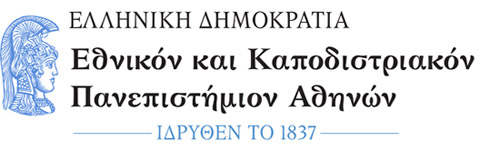 Διιδρυμηματικό πρόγραμμα μεταπτυχιακών σπουδών - STAR Τμήμα Πληροφορικής και ΤηλεπικοινωνιώνΔιεύθυνση: Πανεπιστημιούπολη, 157 84 ΖωγράφουΤηλ.: 210-7275192, 210-7275228ΑΝΑΚΟΙΝΩΣΗΠΑΡΟΥΣΙΑΣΗ ΜΕΤΑΠΤΥΧΙΑΚΗΣ ΔΙΠΛΩΜΑΤΙΚΗΣ ΕΡΓΑΣΙΑΣΟ μεταπτυχιακός φοιτητής κ. Γεώργιος Μανουράς θα παρουσιάσει τη διπλωματική του εργασία την Παρασκευή 26 Μαΐου 2023, ώρα 18:00, μέσω τηλεδιάσκεψης Zoom. Παρατίθενται το θέμα και η περίληψη της διπλωματικής εργασίας, καθώς και ο σύνδεσμος Zoom.«Russia and China in Space: Security and Defense Capabilities. Implications of Bilateral Cooperation»This thesis provides an in-depth analysis of the defense and security aspects of the Russian and Chinese space programs. It examines the countries’ policies and priorities in space, their strategies for utilizing space assets, and their prospects for international collaboration. The study focuses on military applications of space technology including satellite defense systems and anti-satellites weapons. It also considers the geopolitical implications of the space programs of these two countries. China is a rising power in geopolitics, economics, and technology, challenging the global dominance of the U.S. Its collaboration with Russia holds significant strategic importance. The invasion of Ukraine by Russia has shifted the geopolitical landscape, triggering changes in economic, military, and technological alliances.This thesis examines these developments and their expected international implications for the space industry and collaboration among space organizations, particularly after the imposition of Western sanctions against Russia.George Manouras' MSc Presentation, Hosted by George ManourasJoin Zoom Meeting: https://us06web.zoom.us/j/86548279272Friday, May 26, 2023 6:00 PM | 1 hour | (UTC+03:00) Athens, BucharestMeeting ID: 865 4827 9272One tap mobile +16468769923,,86548279272# US (New York) +16469313860,,86548279272# US Dial by your location +1 646 876 9923 US (New York) +1 646 931 3860 US +1 669 444 9171 US +1 669 900 6833 US (San Jose) +1 689 278 1000 US +1 719 359 4580 US  +1 253 205 0468 US +1 253 215 8782 US (Tacoma)+1 301 715 8592 US (Washington DC)+1 305 224 1968 US +1 309 205 3325 US +1 312 626 6799 US (Chicago) +1 346 248 7799 US (Houston) +1 360 209 5623 US +1 386 347 5053 US +1 408 638 0968 US (San Jose) +1 507 473 4847 US +1 564 217 2000 USMeeting ID: 865 4827 9272Find your local number: https://us06web.zoom.us/u/kNm5gY3vF